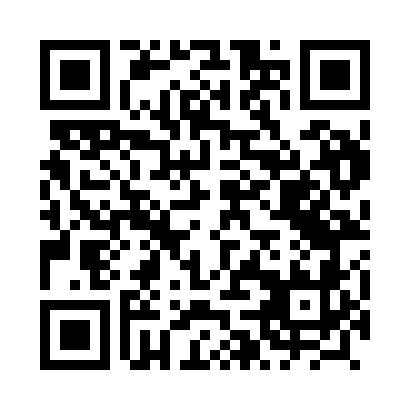 Prayer times for Plaskowo, PolandWed 1 May 2024 - Fri 31 May 2024High Latitude Method: Angle Based RulePrayer Calculation Method: Muslim World LeagueAsar Calculation Method: HanafiPrayer times provided by https://www.salahtimes.comDateDayFajrSunriseDhuhrAsrMaghribIsha1Wed2:395:1812:485:568:1810:452Thu2:355:1612:485:578:2010:493Fri2:345:1412:485:588:2210:534Sat2:345:1212:475:598:2410:535Sun2:335:1012:476:008:2510:546Mon2:325:0912:476:018:2710:557Tue2:315:0712:476:038:2910:558Wed2:315:0512:476:048:3010:569Thu2:305:0312:476:058:3210:5710Fri2:295:0112:476:058:3410:5811Sat2:285:0012:476:068:3510:5812Sun2:284:5812:476:078:3710:5913Mon2:274:5612:476:088:3911:0014Tue2:264:5512:476:098:4011:0015Wed2:264:5312:476:108:4211:0116Thu2:254:5212:476:118:4311:0217Fri2:254:5012:476:128:4511:0218Sat2:244:4912:476:138:4611:0319Sun2:244:4712:476:148:4811:0420Mon2:234:4612:476:158:4911:0421Tue2:224:4512:476:168:5111:0522Wed2:224:4312:476:168:5211:0623Thu2:224:4212:486:178:5411:0624Fri2:214:4112:486:188:5511:0725Sat2:214:4012:486:198:5611:0826Sun2:204:3912:486:208:5811:0827Mon2:204:3712:486:208:5911:0928Tue2:204:3612:486:219:0011:1029Wed2:194:3512:486:229:0211:1030Thu2:194:3412:486:239:0311:1131Fri2:194:3412:496:239:0411:11